Пояснительная записка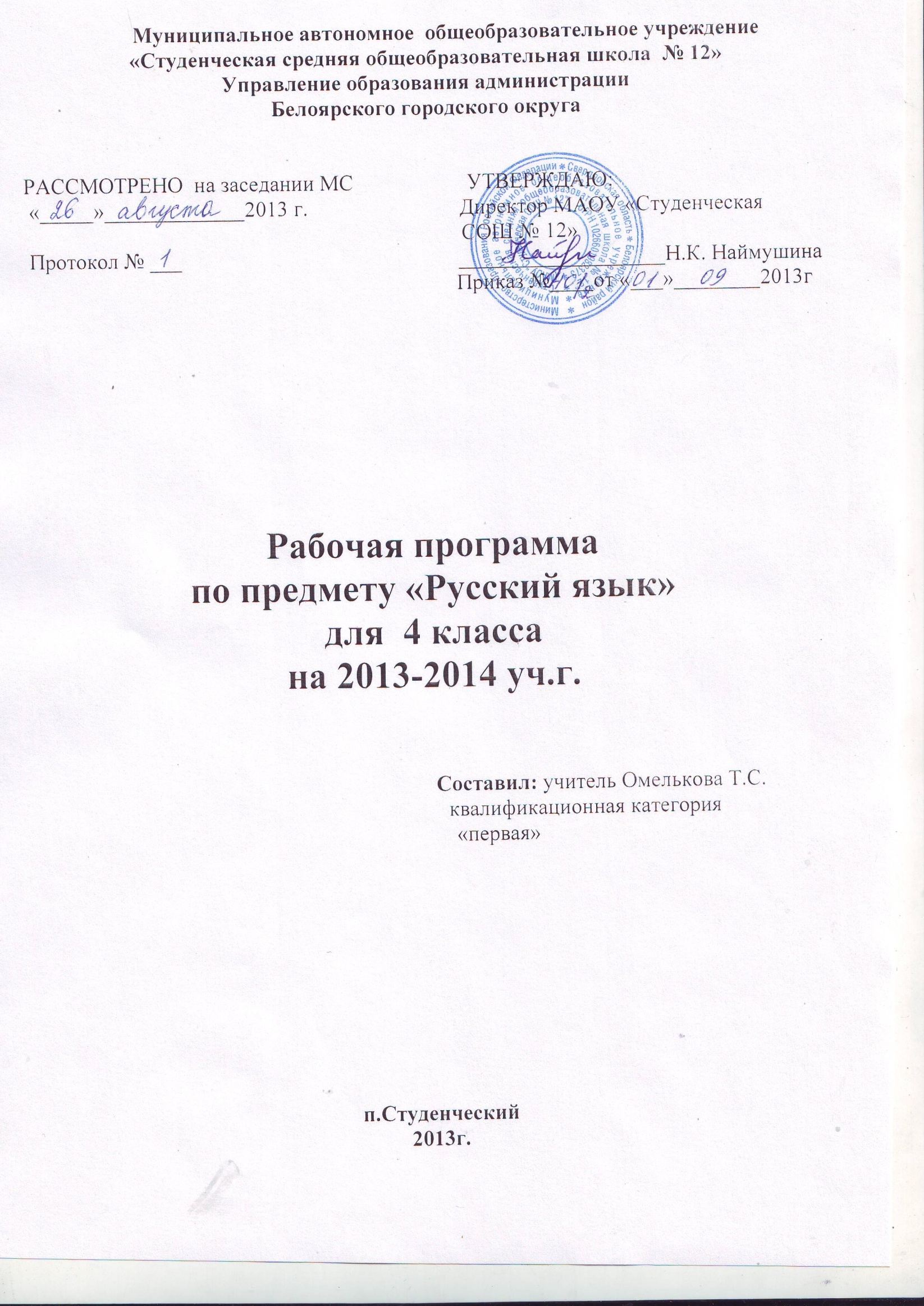             Рабочая программа учебного предмета «Русский язык» составлена в соответствии с требованиями федерального компонента Государственного стандарта начального общего образования, примерной программы  и на основе программы УМК «Планета знаний».Общая характеристика учебного предмета. В системе предметов общеобразовательной школы курс русского языка реализует познавательную и социокультурную цели: познавательная цель связана с представлением научной картины мира, частью которого является язык, на котором говорит ученик, ознакомлением учащихся с основными положениями науки о языке и, как следствие, формированием логического и абстрактного мышления учеников;социокультурная цель включает формирование: а) коммуникативной компетенции учащихся (развитие устной и письменной речи); б) навыков грамотного, безошибочного письма как показателя общей культуры человека.Особенность курса в том, что он представляет собой первоначальный этап изучения системы родного языка. В этот период осуществляется не только подготовка к изучению языка (период обучения грамоте), но и изучение языка на понятийном уровне, доступном детям 6—10 лет. Специфика начального курса русского языка заключается в его тесной взаимосвязи с литературным чтением. Эти два предмета представляют собой единый филологический курс.Задачи и направления изучения русского языка в начальной школе:1) развитие речи, мышления, воображения школьников, способности выбирать средства языка в соответствии с условиями общения, правильно их употреблять в устной и письменной речи, развитие интуиции и «чувства языка»;2) освоение первоначальных знаний о системе родного языка, лексических, фонетических, грамматических средствах языка, овладение элементарными способами анализа изучаемых единиц языка;3) овладение умениями общаться в устной и письменной формах, участвовать в диалоге, составлять несложные монологические высказывания;4) воспитание позитивного эмоционально-ценностного отношения к языку своего народа; пробуждение познавательного интереса к русскому слову, стремления совершенствовать свою речь, чувства ответственности за сохранение чистоты языка своего народа. ТЕМАТИЧЕСКОЕ ПЛАНИРОВАНИЕ4 класс (136 ч)ОБЩАЕМСЯ УСТНО И ПИСЬМЕННО… (вспоминаем, повторяем) (7 ч)АНАЛИЗИРУЕМ И СТРОИМ ПРЕДЛОЖЕНИЯ (24ч)РАЗВЁРТЫВАЕМ,  РАСПРОСТРАНЯЕМ МЫСЛИ… (20 ч)ФОРМЫ ЧАСТЕЙ РЕЧИ, ИЛИ КАК ИЗМЕНЯЮТСЯ РАЗНЫЕ ЧАСТИ РЕЧИ (43ч) В УСТНОЙ РЕЧИ ИНТОНАЦИЯ , А В ПИСЬМЕННОЙ ПУНКТУАЦИЯ (19 Ч ) ЧАСТИ РЕЧИ  И ИХ РАБОТА В ПРЕДЛОЖЕНИИ И ТЕКСТЕ ( 23 Ч )содержание образовательной программы начального общего образования по русскому языку 4 классВиды речевой деятельностиСлушание (аудирование). Восприятие и понимание звучащей речи. Говорение. Использование средств языка в устной речи в соответствии с условиями общения. Практическое овладение диалогической и монологической (рассказ-описание, повествование, рассуждение на доступные детям темы) речью. Устный рассказ об играх, праздниках, прогулках и пр. Овладение нормами речевого этикета в ситуациях учебного и бытового общения (приветствие, прощание, извинение, благодарность, обращение с просьбой). Соблюдение орфоэпических норм и правильной интонации.Чтение. Чтение и понимание учебного текста, формулировок заданий, правил, определений. Выборочное чтение: нахождение необходимого учебного материала.Письмо. Отличие письменной речи от устной. Различение предложения и текста. Признаки текста. Списывание текста. Написание под диктовку текста (75-80 слов) в соответствии с изученными нормами правописания. Изложение текста (повествование, повествование с элементами описания). Создание небольшого текста (сочинения) по интересной детям тематике; составление поздравлений, писем (в том числе с использованием компьютера).Система языка (практическое усвоение) Фонетика. Графика Звуки и буквы: гласные, согласные. Различение согласных звонких и глухих, мягких и твердых, парных и непарных. Гласные ударные и безударные. Деление слов на слоги. Словесное ударение. Восприятие на слух и правильное произношение слов.Русский алфавит. Обозначение мягкости согласных звуков на письме. Употребление пробела между словами, знака переноса.Лексика. Слово и его значение. Словарное богатство русского языка. Слова однозначные и многозначные. Синонимы и антонимы. Прямое и переносное значение слова. Использование словарей русского языка.Состав слова. Выделение значимых частей слова (корня, приставки, суффикса, окончания). Значение суффиксов и приставок (простейшие примеры). Однокоренные слова, формы одного и того же слова. Различение предлогов и приставок.Морфология. Имя существительное, значение и употребление. Различение одушевленных и неодушевленных имен существительных; имен существительных мужского, женского и среднего рода. Изменение существительных по числам и падежам. Различение 1-го, 2-го и 3-го склонения существительных. Имя прилагательное, значение и употребление. Изменение по родам, числам и падежам. Согласование с именем существительным. Местоимение, значение и употребление. Склонение личных местоимений. Глагол, значение и употребление. Изменение по временам, лицам и числам в настоящем и будущем времени, по родам и числам в прошедшем времени. Неопределенная форма глагола. Практическое овладение способами определения спряжения глаголов (1-е, 2-е спряжение). Предлоги, союзы. Их роль в речи.Синтаксис. Различение слова, словосочетания и предложения. Разновидности предложений по цели высказывания и эмоциональной окраске. Главные и второстепенные члены предложения. Связь слов в предложении. Простое распространенное и нераспространенное предложения. Однородные члены предложения. Различение и употребление в речи простых и сложных предложений.Орфография. Правописание безударных гласных, парных звонких и глухих согласных, непроизносимых согласных, удвоенных согласных в корне слова; правописание безударных падежных окончаний имен существительных и прилагательных, безударных личных окончаний глаголов. Правописание не с глаголами. Правописание сочетаний жи — ши, ча — ща, чу — щу, чк — чн. Употребление прописной буквы в начале предложения, в именах собственных. Употребление разделительных Ь и Ъ, Ь после шипящих на конце имен существительных и глаголов. Разные способы проверки правописания слов: изменение формы слова, подбор однокоренных слов, использование орфографического словаря.Пунктуация. Знаки препинания в конце предложения (точка, вопросительный, восклицательный знаки). Запятая в предложениях с однородными членами.Требования к уровню подготовки учащихся  оканчивающихначальную школуВ результате изучения русского языка ученик должен знать/понимать: значимые части слова;признаки изученных частей речи;типы предложений по цели высказывания и эмоциональной окраске;уметь:анализировать и кратко характеризовать звуки речи, состав слова, части речи, предложение;различать произношение и написание слов;находить способ проверки написания слова (в том числе по словарю);без ошибок списывать несложный текст объемом 70-90 слов;создавать несложные монологические тексты на доступные детям темы в форме повествования и описания;соблюдать изученные нормы орфографии и пунктуации (диктант — текст 75-80 слов); использовать приобретенные знания и умения в практической деятельности и повседневной жизни для:адекватного восприятия звучащей речи (высказываний взрослых и сверстников, детских радиопередач, аудиозаписей и др.);работы со словарем;соблюдения орфоэпических норм;передачи в устной и письменной форме несложных текстов по интересующей младшего школьника тематике;овладения нормами русского речевого этикета в ситуациях повседневного общения.КАЛЕНДАРНО-ТЕМАТИЧЕСКОЕ ПЛАНИРОВАНИЕМатериально-техническое  ОБЕСПЕЧЕНИе «Русский  язык»  Андрианова Т.М.,  Илюхина  В.А Москва:  «Астрель», 2011«Рабочие  тетради» №  1, 2  Андриановой Т.М.,  Илюхиной  В.А Москва:  «Астрель», 2010«Обучение  в  4  классе»  по  учебнику  «Русский  язык»  Желтовской Л.Я..,  Илюхиной  В.А. Программа.  Методические рекомендации.  Поурочные  разработки.  Москва:  «Астрель», 2011ОБОРУДОВАНИЕ: мультимедио, телевизор ,DYD-плеер ,компьютер.Контрольно – измерительные материалы по русскому языку.Входная контрольная работа по русскому языку, 4 классДиктантЗащитники лесаРанним утром школьники входят в березовую рощу. Стоит тишина. Группа мальчиков остановилась около старого дерева и качнула ветки. Посыпались майские жуки. Ребята собрали их в ведро. Днем жука не поймаешь. Он быстро перелетает от ветки к ветке. Утром от холода жук цепенеет. Майские жуки обгрызают листья. Опасна личинка майского жука. Она живет в земле и объедает корни деревьев. Защитите лес от вредителей!                                                                                            (64 слова)Слова для справок: не поймаешь, цепенеет, личинка; обратить внимание на правописание безударных окончаний.Грамматические задания:Разберите слова по составу:Походка, моряки, маленький, мост.Вспомнить, на какое правило записаны эти слова. Записать слова, разделяя на два столбика:Мыш…, луч…, ноч…, малыш…, полноч…, помощ…, плащ…, мяч….Выпишите 1-е предложение:Ранним утром школьники входят в березовую рощу.Подчеркнуть главные члены предложения; у имен существительных обозначьте падеж, число, род.Проверочная работа №1  по теме «Соблюдаем произносительные нормы и правила письма»Запиши слова. Подчеркни слова, в которых количество букв не совпадает с количеством звуков.Выпиши слова, в которых первый звук – мягкий согласный.Недуг,  рдяный, темп, досуг, интервью, музей, тире, пациент, творог, молочный, шинель, фанера, нравится, скучно, важно, важна, яичница.Запиши слова в том порядке, в котором они встретятся тебе в словаре.Ап.тит, анте.на, хо.ей, юб.лей, во.зал, рю.зак, д.льфин, р.кета, к.лач, дят.л, лес.ница, чу.ство, воскр.сенье, праз.ник, изв.нение, сп.сибо, здра.ствуй, пожалу.ста, бл.годарить.Проверочная работа №2  по правильной записи «сплошного» текстаЗапиши текст, выделяя границы предложений и ставя знаки препинания. Подчеркни изученные орфограммы.Пришла поздняя осень стало в лесу скучно и холодно стали собираться птицы к отлёту в тёплые страны кружат над болотом журавли прощаются они на всю зиму с милой зелёной родиной слышится зайчатам,  будто это с ними прощаются журавли:_ Прощайте, прощайте, бедные листопаднички.В первом, четвёртом и пятом предложениях выдели подлежащее и сказуемое.Укажи формы времени глаголов.Проверочный диктант №1 по теме «В устной речи интонация, а письменной …пунктуация» («Берёзовая роща») Из всех деревьев русского леса милее всего мне кудрявая берёзка. Хороши и чисты     светлые берёзовые рощи!  Много певчих птиц прилетает в берёзовую рощу. Грустно было бы жить без пернатых. С раннего утра стучит дятел, поют голосистые дрозды, кукуют кукушки. С ветки на ветку перелетают шустрые синички. Сквозь густую листву прорывается луч солнца. Солнечные зайчики играют на белых стволах берёз. Над вершинами деревьев плывут лёгкие облака.Выполни разбор последнего предложения по членам предложения. Укажи формы падежа и числа имён существительных.Свободный диктант №1Весной и летом ёлочки не было, а осенью показалась. Раздвинула листья, сучки, травинки и удивлённо осмотрелась. Деревья роняли листья.И каждую осень, в день ёлочкиного рождения, деревья дарят ей подарки. Осина дарит красные «китайские фонарики». Клён роняет золотые звёзды. Ивы засыпают бронзовые рыбками.И стоит ёлочка счастливая, нарядная и разноцветная.Озаглавь текст. Какой заголовок точнее отражает содержание всего текста? Выбери: « В осеннем лесу», «Подарки», «Ёлочка», «В день рождения ёлочки». Можешь дать свой заголовок.Найди во второй  части текста словосочетание сущ. + прил. (ср.р., ед.ч., Р.п.) Запиши, выдели окончания.Проверочная работа №3                         Списывание текста с учебника.Спиши текст,  раскрывая скобки.                                      Божья коровка.Почему этого жуч (?) ка с яркими пятныш(?)ками на спине называют бож(?)ей коровкой? При опас(?)ности жучок выделя(е/и)т жгучую жидкост(?). В народе эту жидкость назвали молоч(?)ком. Поэтому и прозвали этих жуч(?)ков коровками.Про добрых, безобидных людей в старину говорили, что они бож(?)и люди. А бож(?)я коровка на вид очень добродушный жучок. Поеда(е/и)т она тол(?)ко тлю.                    Во втором предложении:Покажите графическую связь членов предложения;Укажи лицо и спряжение глагола;Укажи падеж имён существительных.Над глаголами укажи форму времени, выдели окончание.Контрольный диктант №1  по теме «Формы изменения и правописания глаголов» и его анализ.                                                 Зима.Побелели поля и пригорки. Тонким людом покрылась река. Деревья уснули, как в сказке. Ходит зима по горам, по долам, поглядывает по сторонам. Зайцу белую шубку подарила. Теперь его никто не заметит. А лисе рыжее платье оставила. Поведёт лиса в сторону пушистым хвостом – будто искры рассыплет по снегу.Выдели главные члены предложения в нераспространённом предложении.Во втором, третьем и четвёртом предложениях определи падежные формы имён существительных.Выпиши по два глагола I и II спряжения, укажи форму числа и лица.Свободный  диктанти его анализПрочитай текст. Передай кратко его содержание по абзацам (свободный диктант)Бывало, лежишь в ночном у костра, мечтаешь. Вдруг видишь, что стоит у костра старичок. А посмотришь внимательно – вовсе это не старичок, а обгоревший пень.На опушке леса притаилась старушка. Смотрит, как костёр догорает. А на самом деле это только дерево.Родная природа была моим первым учителем. Почти всех героев моих деревянных скульптур я позаимствовал у леса.Творческое списываниеСоставь предложения, письменно разбери их по членам предложения (кроме второго предложения).Среди стволов, метель, вдруг, деревьев, поднялась.Это, выбежали, на, пятнистые, дорогу, олени.Устремились, к кормушкам, они.Всю, помогают, люди, зиму, жителям, лесным.Составь из предложений текст. Употреби глаголы в скобках в форме прошедшего времени.Косматый великан (повести) себя странно. Он только (отмахиваться) от собаки, как будто (прикрывать) кого – то.Я (проверить) капканы и (отправиться ) домой.Медведица (броситься) в кусты, только треск (послышаться).Вдруг лошадь (остановиться) словно (почуять) опасность. На дороге (стоять) огромный медведь.Собака моя (залаять) и (наброситься) на зверя.Тут я (заметить) двух медвежат. Под прикрытием матери они (пятиться) к  лесу. Я (выстрелить) в воздух.Осложненное списывание текста №1 с расстановкой знаков препинанияСпиши текст, расставляя знаки препинания. Подчеркни однородные члены предложения, укажи какими,  частями речи они выражены.Зимой в лесу и на пустыре торчат из-под снега сухие стебельки с зонтиками метёлками листочками (.?!) Лежат на снегу золотистые колоски причудливые веточки (.?!) А ведь это настоящее богатство (.?!) Этот материал можно использовать для создания красивых букетов а также для изготовления необыкновенных «растительных» картин (.?!)Проверочный диктант №2  по теме «Предложения с однородными членами»Этажи леса.У птиц и зверей в лесу есть свои этажи. Мышки, кроты, землеройки живут в корнях – в самом низу. Соловьи, тетерева вьют свои гнёзда прямо на земле. Дрозды устраивают гнёзда повыше, на кустарниках. Дятел, синицы, совы живут в дуплах деревьев. И на самом верху селятся хищники: ястребы и орлы.Изложение №1 и его анализПереправа.К берегу подошла большая медведица с медвежатами. Она возложила заботу о малышах на старшего, пестуна, и первая перебралась через реку.На берегу, медведица оглянулась. Пестун переплывал реку один, а малыши метались на мелком песке, тревожно скулили. Мать дождалась старшего и влепила ему увесистую оплеуху.Только тут пестун всё понял. Он сразу вернулся к малышам, загнал их в воду и поплыл с ними рядом, но чуть позади. Отстававших он слегка подталкивал носом.Когда малыши выбрались на берег, мать облизала каждого. После чего все степенно двинулись мимо избушки в лес. Впереди шла медведица, за ней медвежата, и последним шёл пестун.Диктант по теме «Правописание безударных падежных окончаний имён существительных в единственном числе»Любимым лакомством на Руси были румяные кольца – бублики, баранки, сушки. Связки этих вкусных колечек везли, как гостинцы домой с базаров и ярмарок. Недаром в традицию вошло у нас чаепитие с бубликами и баранками. Для выпечки этих изделий тесто раскатывал в жгут, нарезали на маленькие куски, из них лепили колечки. После чего их бросали в чан с кипятком, затем вынимали, подсушивали и пекли. Сейчас в пекарне используют специальные машины.Найди предложения с однородными сказуемыми, подчеркни их.В этих предложениях укажи падеж склоняемых частей речи.Осложненное списывание текста №2Запиши текст, употребляя прилагательные в нужной форме.У (знаменитая) гжели свой (уникальный) облик. Это (белый) фарфор с (синий) росписью. (Небесный) синеву перенесли (русский) умельцы на свои (чудесный) творенья.Гжель – (древний) село в ( Московский) области. Своё название, как полагают, оно получило от слова «жгель» - жечь. Из (высококачественный) глина мастера создавали (гончарный) посуду и игрушки и расписывали их (синий) кобальтом. (Основной) мотивами росписи стали травы, злаки, птицы, (полевой) и (садовый) цветы. Их форма становилась довольно (условный) и (декоративный).Произведи морфологический разбор прилагательных.Подчеркни орфограммы в падежных окончаниях склоняемых частей речи. Составь схему однородных членов предложения третьего предложения 2 части.Изложение (краткое) № 2Хрусть, хрусть…- захрустел снег под окном. Я проснулся. Кто-то подошёл к дому. Я привстал и стал ожидать стука в дверь. Снова послышалось: хрусть, хрусть… Кто-то отошёл от окна, так и не постучавшись. Я поднялся, выглянул на улицу. Никого не было. Над тёмной колокольней светила луна.Улёгся и стал задрёмывать. Вдруг – хрусть, хрусть – кто-то снова ходил вокруг дома. Подбежал к окну – и никого не увидел.Всю ночь кто-то ходил вокруг дома, хрустел снегом, а в дверь не стучался. «Наверное, это хорь, - думал я.- Ладно, утром узнаю по следам, кто это».Но утром никаких следов я не нашёл. Когда же увидел на дороге грачей, понял, что это ранняя весна ходила под окнами. Под её лёгкими шагами хрустел, проседал подтаявший за день снег.Контрольный диктант №2 по теме «Правописание безударных падежных окончаний склоняемых частей речи»Ранним утром я возвращался со Светлого озера к себе в деревню. Дорога шла по просеке в сосновом лесу. Всё вокруг заросло пахучими травами.Особенно много колосистой травы и цветов растёт у старых пней. Трухлявые пни разваливаются от лёгкого толчка ногой. Взлетает тёмным облачком коричневая пыль.На поляне у опушки замечаю синие цветы. Они жались друг к другу и были похожи на маленькие озёра с синей водой.Я осмотрелся. Местность была удивительно хороша!В шестом предложении сделай разбор по членам предложения.Выполни морфемный и морфологический разбор выделенного слова.Контрольное списывание текста  стихотворения «Мир» В. Берестовас учебникаМир.Нет, слово «мир» останется едва ли, Когда войны не будут люди знать.Ведь то, что раньше миром называли,Все станут просто жизнью называть.И только дети, знатоки былого,Играющие весело в войну,Набегавшись, припомнят это слово,С  которым умирали в старину.Подчеркни строи, в которых выражена основная мысль.Укажи в тексте известные тебе части речи.Проверочный словарный  диктантЗапиши слова в таком порядке:Слова, имеющие корень и окончание;Слова, имеющие корень, суффикс и окончание.Вставь недостающие буквы.К..рабельный, яг..да, предс..дательский, юб..ляры, ч..моданный, к..рзина, кв..ртальный, к..стрюля, кр..стальный, т..атры, б..леты, б..лконный, сп..ктакли, инж..неры, ол..мпийские, компьют...рный, м..дали, с..лдатские, ш..нели, г..ройский, см..тана, м..лодия, п..зажный, тр..туары, през..денский, ап..льсиновый, см..родина.Надпиши части речи.Предупредительный диктант №1Звери и зверята.Звери по-разному воспитывают своих детёнышей. Бельчат мать бросает, как только у них откроются глазки, и они начнут вылезать из гнезда. Рано приходится заботиться о себе молодым зайчатам.О волчатах заботятся и мать, и отец. Пока волчата маленькие, мать от них ни на шаг не отходит. Пищу ей приносит волк-отец. Осень, зиму волки бродят всей семьёй.  Только в два года волчата становятся взрослыми.Бурая медведица буквально пасёт своих малышей. Учит их добывать пищу, наказывает шлепками в случае провинности, а во время опасности становится грозной защитницей. Самец же терпеть не может своих деток и бывает для них опасен.Контрольный диктант №3 по теме «Части речи и их работа в предложении и тексте»В живой комнате.Счастливый жучок праздновал своё рождение. Вечером он лежал уставший на лепёшечке большого жёлтого цветка и не мог пошевелить даже усиками. Цветок был из узких лепестков, мягкий и тёплый. Жук смотрел на необъятное небо. Вдруг цветок зашевелился. Жук крепко вцепился лапками в лепестки. Вокруг вырастали жёлтые стены. Они становились выше, небо – уже. Стало темно. Жук уснул.Ранним утром жук проснулся в тёмном мешке. Он попробовал влезть по мягкой стене. Подъём не получился. Лапки проваливались между гладкими ленточками. Грустный сидел жучок на дне закрытого цветка. Вдруг он почувствовал движение. Жёлтые стены медленно опускались. Цветок опять стал лепёшечкой. Жук увидел солнце.Предупредительный диктант №2К месту глухариной охоты мы направляемся ночью. Мы идём без дороги. Ноги по колено входят в жидкий, зернистый, холодный снег. При каждом шаге громко хлюпает вода.Порою ветки деревьев хлещут меня по лицу.Но где мы? Куда мы идём? Я не знаю.Озаглавь текст.Выпиши по одному слову с проверяемыми орфограммами разного типа. Рядом покажи свой способ проверки.Контрольный диктант №4 по теме «Выражаем мысли и чувства в предложении и тексте»О подвигах.Вовка мечтал о подвигах. Он даже купил записную книжку, хотел записывать свои подвиги. Но записная книжка была пустой.Грустный шагал Вовка домой. Недавно прошёл ливень. По улице мчались потоки мутной воды. Вовка шагнул к тротуару, но неожиданно упал в воду. Под водой оказалась яма.Выбрался Вовка, отряхнулся. Видит – улицу переходит мужчина с чемоданом. Вовка предупредил его об опасности. Потом помог женщине с коляской. Вовка давно продрог. Хотелось, есть, спать. Он несколько раз пытался уйти, но на улице раздавались шаги, и он возвращался.Вовка сердился. Вместо того, чтобы совершать подвиги, он потратил зря столько времени.Изложение  текста повествовательного характера №3Стайка воробьёв расположилась на крышке умывальника, который повесили на столбе возле метеорологической площадки. Из крана капля за каплей вытекала вода и бесшумно падала в густую траву.Вдруг один из воробьёв, уцепившись за краник, стал ловить клювом падающие капли и жадно глотать. Напившись, вспорхнул и улетел. На его место с крышки умывальника тут же слетел второй воробей. За ним – третий.И так, по очереди, потихоньку чирикая, как будто поторапливая друг друга, утоляли жажду истомившиеся птицы.Проверка и оценка знаний, умений и навыков по русскому языкуПроверка и оценка устных ответов.При оценке устных ответов во внимание принимаются следующие критерии:- полнота и правильность ответа;- степень осознанности усвоения излагаемых знаний;- последовательность изложения и культура речи.Оценка «5» ставится ученику, если он:дал полный и правильный ответ, обнаруживает осознанное усвоение программного материала, подтверждает ответ своими примерами, самостоятельно и правильно применяет знания при проведении анализа слов и предложений, распознавании в тексте изученных грамматических категорий, объяснении написания слов и употребления знаков препинания, отвечает связно, последовательно, без недочётов или допускает не более одной неточности в речи.Оценка «4» ставится ученику, если он:даёт ответ близкий к требованиям, установленным для оценки «5», но допускает 1 – 2 неточности в речевом оформлении ответа, в подтверждении верно сформулированного правила примерами, при работе над текстом и анализе слов и предложений, которые исправляет сам или с небольшой помощью учителя.Оценка «3» ставится ученику, если он:в целом обнаруживает понимание излагаемого материала, но отвечает неполно, по наводящим вопросам учителя, затрудняется самостоятельно подтвердить правило примерами, допускает ошибки при работе с текстом и анализе слов и предложений, которые исправляет только с помощью учителя, излагает материал несвязно, недостаточно последовательно, допускает неточности в употреблении слов и построении словосочетаний или предложений.Оценка «2» ставится ученику, если он:обнаруживает незнание ведущих положений или большей части изученного материала, допускает ошибки в формулировке правил, определений, искажающие их смысл, в анализе слов и предложений,  не может исправить их даже с помощью наводящих вопросов учителя, речь прерывиста, непоследовательна, с речевыми ошибками. Оценка «1» ставится ученику, если он:обнаруживает полное незнание изученного материала. Проверка и оценка письменных работ.       При оценке диктанта во 2 – 4 классах – следующие критерии.Оценка «5» ставится за диктант, в котором нет ошибок и исправлений орфограмм. Работа написана аккуратно и чётко. Письмо соответствует требованиям каллиграфии. Допускаются единичные случаи отступления от норм каллиграфии, а также одно исправление (вставка пропущенной буквы, исправление неточно написанной буквы).Оценка «4» ставится за диктант, в котором допущено не более 2 орфографических (фонетико-графических) ошибок и 1 пунктуационной  или 1 орфографической и 2 пунктуационных ошибок. Работа выполнена аккуратно, но имеются незначительные отклонения от норм каллиграфии.Оценка «3» ставится за диктант, в котором допущено от 3 до 5 орфографических (фонетико-графических) ошибок: 3 орфографические и 2 – 3 пунктуационные; 4 орфографические и 2  пунктуационные; 5 орфографических  и 1 пунктуационная ошибка. Работа выполнена небрежно, имеются существенные отклонения от норм каллиграфии. Допускаются дополнительно по одному исправлению любого характера. Оценка «3» ставится за диктант, в котором допущено 5 – 7 орфографических ((фонетико-графических) ошибок.  Работа выполнена небрежно имеется много серьёзных отклонений от норм каллиграфии. Оценка «1» ставится за диктант, в котором более 8 орфографических ошибок. Ошибкой в диктанте следует считать:- нарушение правил орфографии при написании слов;- пропуск и искажение букв в словах, замена слов;- отсутствие знаков препинания (в пределах программы данного класса);- неправильное написание слов, не проверяемых правилом (списки таких слов даны в программе каждого класса).За одну ошибку в диктанте считают:- два исправления орфографического или фонетико-графического характера;-  две однотипные пунктуационные ошибки;- две негрубые ошибки.Негрубые ошибки: повторение одной и той же в слове, дважды написано одно и то же слово в предложении.За ошибку в диктанте не считают:- ошибки на те разделы орфографии и пунктуации, которые ни в данном, ни в предшествующих классах не изучались;- единичный пропуск точки в конце предложения, если первое слово следующего предложения написано с заглавной буквы;-   единичный случай замены одного слова другим без искажения смысла;- отрыв корневой согласной при переносе, если при этом не нарушен слоговой раздел. При оценке работ типа списывания текста учитывается так же, как в диктантах, соответствие письма каллиграфическим требованиям по критериям, указанным в разделе оценке диктантов.Объём диктанта или текста для списывания.Проверочные работы типа списывания.При оценке выполнения грамматического задания:Оценка «5» ставится, если все задания выполнены безошибочно.Оценка «4» ставится, если правильно выполнил не менее 3 / 4 заданий.Оценка «3» ставится, если правильно выполнил не менее половины грамматических заданий.Оценка «2» ставится, если не справился с большинством грамматических заданий.Оценка «1» ставится, если не выполнено ни одного задания.Словарные диктанты проводятся в качестве текущих проверочных работ. Объём словарных диктантов для 2-го класса – от 8 до 10 слов. Объём словарных диктантов для 3-го класса – от 10 до 12 слов. Объём словарных диктантов для 4-го класса – от 12 до 15 слов. Оценка «5» ставится за безошибочное выполнение работы.Оценка «4» ставится, если допущены 1 ошибка и 1 исправление.Оценка «3» ставится, если допущены 2 ошибки и 1 исправление.Оценка «2» ставится, если допущено от 3 до 5 ошибок.Оценка «1» ставится, если допущено 6 и более ошибок.№ п/пТема урокаКол-во часовТип урокаХарактеристика учебной деятельностиПланируемый результатВид контроля. ИзмерителиЭлементы дополнительного содержанияДата проведенияДата проведения№ п/пТема урокаКол-во часовТип урокаХарактеристика учебной деятельностиПланируемый результатВид контроля. ИзмерителиЭлементы дополнительного содержанияпланфакт123456781011ОБЩАЕМСЯ УСТНО И ПИСЬМЕННОЗвукопись, громкость, ритмичность, образность 2.091Вспоминаем качества русской речи1КомбинированныйРоль языка в жизни человека. Ведение диалога в ситуациях повседневного и учебного общенияЗнать, что ударение может быть постоянным и подвижным; иногда ударение может переноситься на предлоги. Уметь сочинять свою "рекламу"; записывать стихотворение по памяти; составлять и записывать предложения; различать слова "стрЕлки" - "стрелкИ", "бЕлки - белкИ"; задавать вопросы к словамРабота в парахОмографы  Звукопись, громкость, ритмичность, образность3.092Соблюдаем произносительные нормы и правила письма1КомбинированныйПроизносительные нормы и правила письмаУметь определять время глаголов; расставлять ударение в глагольных формах; находить безударные гласные в корне; пользоваться словарями; подбирать проверочные слова; определять части речиФронтальный опрос5.093Соблюдаем произносительные нормы и правила письма1КомбинированныйПроизносительные нормы и правила письмаУметь находить изученные орфограммы в словах; правильно писать слова с парными и непроизносимыми согласными в корне; определять род и число имен прилагательных; выполнять разбор предложения; записывать текст по памяти; выписывать из текста имена прилагательные; подбирать синонимыРабота в парахСинонимы6.094Соблюдаем произносительные нормы и правила письма1КомбинированныйПроизносительные нормы и правила письма; работа со словообразовательным словаремИметь представление о словах - синонимах; о наличии в русском языке слов с полногласными и неполногласными сочетаниями оро-ра, оло-ла, ере-ре, оло-леСамостоятельная работа5Обобщение по теме "Обобщаемся устно и письменно"1Обобщение знанийПроизносительные нормы и правила письмаУметь находить изученные орфограммы в словах; правильно писать слова с парными и непроизн. согласными в корне; определять род и число им. Прил; выполнять разбор предложения; записывать текст по памяти; выписывать из текста имена прилагательные; подбирать синонимыФронтальный опрос6Входной диктант "В лесу"1КонтрольныйНаписание под диктовку текста (75-80 слов)Знать изученные орфограммы. Уметь писать под диктовку текст в соответствии с изученными нормами правописанияДиктант (35 минут)7Работа над ошибками1КомбинированныйВыполнение упражнений на закрепление изученных правилУметь выполнять работу над ошибкамиФронтальный опрос8В  УСТНОЙ  РЕЧИ  ИНТОНАЦИЯ , А  В  ПИСЬМЕННОЙ  ПУНКТУАЦИЯ. Различаем и оформляем предложения по цели высказывания, выражаем отношение1КомбинированныйПредложения по цели высказыванияЗнать, что интонация - звуковое средство языка. Уметь на слух определять количество предложений; выразительно читать вслух; определять тип предложений; находить в тексте глаголы; находить границы предложения; подчеркивать в словах непроверяемые орфограммы; объяснять расстановку знаков препинания в предл.Работа в парах9Различаем и оформляем предложения по цели высказывания, выражаем отношение1КомбинированныйИспользование средств языка в устной речи в соответствии с условиями общения. Практическое овладение диалогической и монологической речью (описание, повествование, рассуждение)Знать, что логическое ударение - это выделение голосом слова в речи для подчеркивания его смысловой значимости. Уметь отвечать на вопросы; ставить в тексте логическое ударение; вставлять пропущенные буквы; расставлять знаки препинания в предложении; производить разбор предложений; объяснять значение пословицы "Пословица - всем помощница"Фронтальный опросНераспространенные предложения10Уточняем смысл высказывания1КомбинированныйОвладение орфоэпическими нормами и нормами речевого этикета в ситуациях учебного и бытового общения (приветствие, прощание, извинение, благодарность, обращение с просьбой)Знать о том, что в устной речи в предложении смысловые части отделяются друг от друга смысловой паузой, а на письме - знаком тире или запятой и союзом а, но при противопоставлении. Уметь ставить тексте логическое ударение; вставлять пропущенные буквы, расставлять знаки препинания в предложении; объяснять значение пословицы "Пословица - всем помощница"Работа в парахСмысловая пауза. Тире11Выделяем этикетные слова и фразы1КомбинированныйЭтикетные слова и фразыЗнать понятия "этикет", "речевой этикет". Уметь выделять этикетные слова и фразы; подчеркивать и объяснять знаки препинания; выполнять интонационные пометы (паузы, логическое ударение); определять основную мысль текста; составлять словарик из этикетных фраз; читать по ролямФронтальный опрос12-13Употребляем знаки препинания2КомбинированныйЗнаки препинания в конце предложенияУметь писать под диктовку; объяснять пословицу "Ржаной хлебушко - калачу дедушка"; работать с этимологическим словарем; писать под диктовку; выполнять звукобуквенный разбор словРабота в парах14Обобщение по теме "В устной речи интонация, а в письменной пунктуация"3Обобщение знанийИспользование средств языка в устной речи в соответствии с условиями общенияУметь правильно произносить слова; записывать словарные слова, вставляя пропущенные буквы; работать с текстом; находить и объяснять изученные орфограммы; писать по памяти, под диктовкуПрактическая работа. ВзаимоконтрольНахождение окончания и основы слова15Диктант по теме "В устной речи интонация, а  в письменной пунктуация"1КонтрольныйНаписание под диктовку текста (75-80 слов)Знать изученные орфограммы. Уметь писать под диктовку текст в соответствии с изученными нормами правописанияДиктант (35 минут)16Работа над ошибками1КомбинированныйПравописание изученных орфограммУметь выполнять работу над ошибкамиПрактическая работа17Школа грамотея. Безударные гласные парные в корне и непроизносимые согласные в корне1КомбинированныйПравописание парных звонких и глухих согласных, непроизносимых согласных, слов с двойными согласнымиЗнать правило написания парных и непроизносимых согласных в корне. Уметь обнаруживать орфограммы в слове и решать орфографические задачи.Работа в группах18Школа грамотея. Учимся обнаруживать орфограммы в слове и решать орфографические задачи1КомбинированныйПравописание словарных слов и удвоенных согласных. Образование глаголов с различными приставкамиЗнать правило написания приставок. Уметь образовывать слова с данными приставками; правильно писать гласные и согласные в приставкахФронтальный опрос19Употребление мягкого и твердого знаков1КомбинированныйУпотребление мягкого и твердого знаковЗнать, что твердый разделительный знак пишется сразу после приставки, а разделительный мягкий знак - в корне. Уметь определять род имен существительных; правильно писать слова с твердым и мягким знаками; делить слова на группы в зависимости от типа орфограммыФронтальный опрос20Употребление гласных в родовых окончаниях1КонтрольныйУпотребление гласных в родовых окончанияхУметь вставлять гласные в родовые окончания имен прилагательных; находить ударные и безударные окончания; определять род имен прилагательныхФронтальный опрос21 22Употребление знаков препинания.       Мастерская слова. Сочинение ,,Летние каникулы,,              11КомбинированныйЗнаки препинания в конце предложенияУметь расставлять знаки препинания в тексте; подчеркивать и объяснять изученные орфограммыФронтальный опрос23Мастерская слова. Свободный диктант "Деревья в осеннем лесу"1КонтрольныйОтличие письменной речи от устнойУметь письменно пересказывать текст; определять количесвто смысловых частей в тексте; определять тему текста; озаглавливать текст; объяснять слова автораПисьменное изложение24 25-26  Школа грамотея .Учимся обнаруживать орфограммы в слове. Мастерская слова. Пишем поздравления Анализ и редактирование поздравления.12КомбинированныйИзложение текста поздравленийУметь составлять текст поздравления; анализировать тексты-поздравления сверстниковФронтальный опрос27Главные и второстепенные члены предложения1Комбинированный АНАЛИЗИРУЕМ  И  СТРОИМ  ПРЕДЛОЖЕНИЯ. Главные и второстепенные члены предложенияЗнать о том, что сказуемое может обозначать состояние действующего лица - подлежащего. Уметь находить главные члены предложения; распространять предложение, используя данные словосочетания; производить разбор словосочетаний; производить разбор предложения; уточнять значение словарных слов, состав их значимых частей, значение исторических корней; выписывать предложения, которые выражают основную мысль текста; правильно писать частицу не с глаголамиПрактическая работаСинтаксис, синтаксические конструкции28Части речи и члены предложения1КомбинированныйЧасти речи и члены предложенияУметь определять части речи; составлять схему предложения; составлять предложения по данным схемам; анализировать строение предложений; определять части речи; озаглавливать текстСамостоятельная работа по образцу29Формы изменения и правописания глаголов. Неопределенная форма глаголов1КомбинированныйГлагол, значение  и употребление. Неопределенная форма глаголаЗнать признаки глагола; что у каждой части речи есть начальная форма. Уметь находить глаголы в тексте; образовывать неопределенную форму глагола; определять число, время глагола; выделять в глаголах приставки; делить глаголы на группы по вопросам (что делать? что сделать?); составлять словосочетания с данными глаголамиФронтальный опрос30Времена глаголов. Глаголы в прошедшем времени1КомбинированныйИзменение по временам. Изменение по лицам и числам в настоящем и будущем времени; по родам и числам в прошедшем времениЗнать, что глаголы изменяются по временам. Уметь образовывать возможные формы от данных глаголов; приводить примеры глаголов в прошедшем времени; выделять родовые окончания глаголов в прошедшем времени; восстанавливать связь слов в текстах; подчеркивать безударные гласные перед суффиксом -л-; составлять схему предложенияРабота в парах31Формы глаголов в настоящем и будущем времени1КомбинированныйИзменение по временам. Изменение по лицам и числам в настоящем и будущем времени; по родам и числам в прошедшем времениЗнать, что сложная форма будущего времени состоит из двух частей: форм глагола "быть" и неопределенной формы. Уметь определять разницу в значениях форм глаголов настоящего и будущего времени; образовывать сложную форму будущего времени; отличать сложную форму будущего времени глаголов от сказуемых, в состав которых ходят два слова, одно из которых - неопределенная форма глаголаРабота с текстом в парах32Спряжение глаголов. I и II спряжения1КомбинированныйГлагол, значение  и употребление. Неопределенная форма глаголаЗнать, что изменение глаголов по лицам и числам называется спряжением. Уметь определять спряжение глаголов; выделять личные окончания глаголов; определять лицо и число глагола; сравнивать написание безударных и ударных личных окончаний глаголов; правильно употреблять глаголы "класть" и "положить"Практическая работаПрактическое овладение способами определения спряжения глаголов (I и II спряжения)33Спряжение глаголов. I и II спряженияКомбинированныйГлагол, значение  и употребление. Неопределенная форма глаголаУметь правильно писать личные окончания глаголов I и II спряжений в формах будущего времени; делить глаголы на группы по типу спряжения; выделять окончания в глаголах 2-го лица единственного числа; объяснять изученные орфограммы; находить обращения в текстеСамостоятельная работаПрактическое овладение способами определения спряжения глаголов (I и II спряжения)34-36Мягкий знак после шипящих в глаголах3КомбинированныйМягкий знак после шипящих в глаголахЗнать личные окончания глаголов 2-го лица единственного числа. Уметь определять формы глаголов; объяснять смысл пословиц; указывать время и тип спряжения; выполнять звукобуквенный разбор и разбор слов по составу; образовывать формы настоящего и будущего времени во 2-м лице единственного числа; выписывать из текста словосочетания; объяснять изученные орфограммы; производить синтаксический разбор предложения; находить чередования согласных при образовании разных форм глаголов; образовывать повелительную форму глагола; анализировать омофоры; работать с деформированным предложениемРабота в парах. Фронтальный опросЧередование согласных в корне. Повелительная форма глагола. Омофоры37 2 ЧЕТВЕРТЬ Правописание безударных личных окончаний 
глаголов 1КомбинированныйПравописание безударных личных окончаний глаголов Уметь записывать безударные окончания глаголов; определять  спряжение глаголов; подбирать пропущенные в тексте глаголы; выделять личные окончания глаголов; спрягать глаголы "решать", "решить"; решать орфографическую задачу в правописании личных окончаний глаголов; образовывать от глаголов неопределенной формы 2-е лицо единственное число настоящего и будущего времени; писать под диктовку пословицы, объяснять их смысл; производить орфографический анализ слов; выполнять синтаксический разбор предложения; правильно писать личные окончания глаголов; составлять по рисункам предложения, используя глаголы в форме 3-го лица множественного числа; составлять и записывать словосочетания, называющие действия и орудия этих действий; выделять личные окончания глаголовПрактическая работа38Правописание безударных личных окончаний 
глаголов 1Комбинирован ныйПравописание безударных личных окончаний глаголов Уметь записывать слова из словаря в алфавитном порядке; подбирать однокоренные глаголы; указывать спряжение глаголов; составлять словосочетания и предложения с глаголами; спрягать глагол «путешествовать»; подбирать проверочньие слова Самостоятель ная работа39Правописание безударных личных окончаний глаголов1КомбинированныйПравописание безударных личных окончаний глаголов Знать глаголы-исключения. Уметь определять спряжение глаголов; выделять приставки в глаголах; допи- сьивать предложения; спрягать глаголы «гнать», «видеть»; выделять личные окончания; выполнять словообразовательный разбор слов Практическая работа40-41Правописание безударных личных окончаний глаголов1КомбинированныйПравописание безударных личных окончаний глаголов Уметь подбирать глаголы-синонимы; находить чередование согласных в корне (ч//г//ж, ч//к); изменять по лицам глаголы «жечь», «течь»; записывать предложения, употребляя в нужном лице глаголы из скобок; объяснять фразеологизмы и пословицы; выделять безударные личные окончания глаголов; подбирать проверочные слова; производить синтаксический разбор; образовывать глаголы с данными приставками Взаимоконтроль 15.11 18.11 19.1142Выражение сказуемого разными формами времени глагола (обобщение)1КомбинированныйЧасти речи. Члены предложенияУметь изменять глаголы настоящего, будущего и прошедшего времени; составлять нераспространенные предложения; указывать род имен существительных; выделять родовые окончания глаголов прошедшего времени; подчеркивать главные члены предложения; указывать спряжение глагола; находить возвратные глаголы Фронтальный опрос43Глаголы-сказуемые в побудительных и других предложениях 1КомбинированныйЧасти речи. Члены предложения. Виды предложенийУметь определять предложения по цели высказывания; выделять главные члены предложения; вставлять в текст глаголы, подходящие по смыслу; выделять в тексте вежливые (этикетные) слова Фронтальный опрос44Глаголы-сказуемые в побудительных и других предложениях 1КомбинированныйЧасти речи. Члены предложенияУметь производить синтаксический разбор предложений; сравнивать предложения Работа в парах45Обобщение по теме "Анализируем и строим предложения1Обобщение знанийПрактическое овладение диалогической и монологической речью Уметь списывать текст; записывать стихотворение по памяти; выписывать из текста глаголы, указывать род, число, лицо, спряжение; производить синтаксический разбор предложений; сравнивать предложения Практическая работа66Диктант по теме "Анализируем и строим предложения" 1КонтрольныйНаписание под диктовку текста (75-80 слов)Знать изученные орфограммы. Уметь писать под диктовку текст в соответствии с изученными нормами правописанияДиктант (35 минут)47Работа над ошибками. Учимся правильно употреблять личные окончания глаголов настоящего и будущего времени.1КомбинированныйВыполнение упражнений на изученные орфограммыУметь выполнять работу над ошибками Практическая работа48Школа грамотея. Учимся правильно употреблять и писать глаголы в прошедшем времени 1КомбинированныйПравописание безударных личных окончаний глаголов Уметь правильно употреблять и писать личные окончания глаголов настоящего и будущего времени; записывать глаголы, употребляя их в 1-м лице множественного числа; правилыно писать личные окончания глаголовВзаимопроверка. Практическая работа49Мастерская слова. составление текста "На опушке леса" 1КонтрольныйОтличие письменной речи от устной. Изложение текста (повествование, повествование с элементами описания)Уметь письменно пересказывать текст; строить предложения из данных слов; составлять из предложений текст; озаглавливать текст; выделять приставки Письменное изложение (35 минут)Создание небольшого текстак (сочинения)50Мастерская слова. Рассказы о русской природе1КомбинированныйАнализ и редактирование изложения Уметь анализировать и редактировать изложение; исправлять речевые и орфографические ошибкиФронтальный опрос51Предложения с однородными членами1Комбинированный РАЗВЁРТЫВАЕМ, РАСПРОСТРАНЯЕМ МЫСЛИ.      Предложения с однородными членами. Однородные подлежащие и сказуемые Знать особенности употребления однородных сказуемых и подлежащих в устной речи; что однородные члены предложения в устной речи часто соединяются с помощью перечислительной интонации или союзов "и", "да", "также". Уметь различать простые и сложные предложения; находить главные члены предложения Фронтальный опрос52Предложения с однородными членами. Однородные подлежащие и сказуемые 1КомбинированныйПредложения с однородными членами. Однородные подлежащие и сказуемые Иметь представление о распространенных предложениях. Уметь писать текст по памяти; составлять предложения с однородными членами по схеме; правильно произносить слова; подбирать проверочные слова; составлять схему предложения с однородными членами Работа в парахРаспространенные предложения53Предложения с однородными членами. Однородные подлежащие и сказуемые 1КомбинированныйПредложения с однородными членами. Однородные подлежащие и сказуемые Знать правила постановки занятых при однородных членах предложения. Уметь объяснять постановку занятых в предложении; писать текст по памяти; подбирать проверочные слова; объяснять изученные орфограммы Практическая работаПротивительные союзы54Предложения с однородными членами. Однородные подлежащие и сказуемые 1КомбинированныйПредложения с однородными членами. Однородные подлежащие и сказуемые Знать, что однородные второстепенные члены предложения могут относиться к другому второстепенному члену. Уметь сравнивать предложения по составу; объяснять постановку занятых в предложении с однородными членами Фронтальный опрос55Однородные второстепенные члены предложения1КомбинированныйОднородные второстепенные члены предложенияУметь писать по памяти; определять основную тему текста; объяснять изученные орфограммы; составлять схемы предложенияРабота в парах56Знаки препинания при однородных членах предложения1КомбинированныйЗнаки препинания при однородных членах предложения  Знать, что изучает раздел языка «Пунктуация». Уметь работать по памятке; вставлять пропущенные знаки препинания; выполнять синтаксический разбор предложения; подчеркивать главные члены предложения; составлять небольшой текст для диктанта; выделять личные окончания глаголовПрактическая работа57Знаки препинания при однородных членах предложения1КомбинированныйЗнаки препинания при однородных членах предложения  Уметь писать текст под диктовку; составлять схему предложения; писать пословицы по памяти; объяснять расстановку занятых при однородных членах предложения Фронтальный опрос58Знаки препинания при однородных членах предложения1КомбинированныйЗнаки препинания при однородных членах предложения  Уметь письменно отвечать, употребляя где нужно однородные члены Работа в парах59Строение текстов разных типов (повествование, описание, рассуждение)1КонтрольныйОвладение нормами речевого этикета в ситуациях учебного и бытового общения (приветствие, прощание, извинение, благодарность, обращение с просьбой) Знать, что тексты отличаются друг от друга по своей речевой задаче (цели высказывания), по основной мысли, по строению. 
Уметь обобщать с помощью таблицы; определять, какими основными признаками обладает каждый тип текста: 
повествование, описание, рассуждение; выписывать из текста предложения с однородными членами предложения; объяснять изученные орфограммы; записывать текст по памяти; находить в тексте сравнения; сочинять загадку о березеФронтальный опрос60Строение текстов разных типов (повествование, описание, рассуждение)1КомбинированныйИспользование средств языка в устной речи в соответствии с условиями общения Уметь определять тип предложения по цели высказывания; объяснять название текста; редактировать предложенный текст; заменять повторы в тексте синонимичными словами, местоимениями, однородными членами предложения Фронтальный опрос61Строение текстов разных типов (повествование, описание, рассуждение1КомбинированныйВыполнение упражнений по развитию речиУметь выписывать предложения с однородными членами; составлять схему предложения; объяснять изученные орфограммы; записывать текст по памяти; выделять приставки и корни; расставлять знаки препинанияРабота в парах62Строение текстов разных типов (повествование, описание, рассуждение1КонтрольныйНаписание под диктовку текста (75-80 слов)Знать изученные орфограммы. Уметь писать под диктовку текст в соответствии с изученными нормами правописания Диктант (35 минут)63Обобщение по теме «Развертываем, распространяем мысли»1КомбинированныйПовторение изученного материалаУметь выполнять работу над ошибкамиПрактическая работа64 3 ЧЕТВЕРТЬ    Школа грамотея. Учимся отделять друг от друга запятыми однородные члены предложения1Комбинированный3 ЧЕТВЕРТЬ            Знаки препинания при однородных членах предложенияУметь расставлять занятые с опорой на схему в предложениях с однородными членами; записывать предложения в логической последовательности, расставляя знаки препинания; строить схему предложенияРабота в парах65Школа грамотея. Учимся отделять друг от друга запятыми однородные члены предложения1КомбинированныйЗнаки препинания при однородных членах предложенияУметь расставлять занятые с опорой на схему в предложениях с однородными членами; строить схему предложения; вставлять пропущенные буквы Практическая работа66Мастерская слова. Изложение «Переправа»1КонтрольныйОтличие письменной речи от устной. Изложение текста (повествование, повествование с элементами описания)Уметь письменно пересказывать текст; объяснять название текста; отвечать на вопросы по данному тексту; составлять план текста; находить в тексте глаголы; писать изложениеПисьменное изложение (35 минут)67Анализ и редактирование изложения1КомбинированныйАнализ и редактирование изложения Уметь анализировать и редактировать изложение; исправлять речевые и орфографические ошибкиФронтальный опрос68Используем средства языка при общении. Проект «Детская энциклопедия “Тайна русских слов”» 1Обобщение знанийАдекватное восприятие звучащей речи (высказываний взрослых и сверстников, детских радиопередач, аудиозаписей и др.); работа со словарями; соблюдение орфоэпических норм; создание в устной и письменной формах .Знать знаки препинания в русском языке. Иметь представление о том, что система правил о постановке знаков препинания называется пунктуацией. Уметь составлять статью для детской энциклопедии «Тайна русских слов»; выбирать тему проекта из предложенных или придумывать свою; обсуждать, какие разделы (рубрики) могут быть в сборнике; какие статьи об истории русских слов, особенностях их употребления в современной устной и письменной речи могут быть интересны и полезны для сверстников; выбирать наиболее интересный раздел и определять, какую статью можно приготовить для сборника; продумывать, как строить предложения, чтобы описать интересные языковые явления, заинтересовать читателей; распределять роли (редактора, авторов статей, художников, составителей макета книжки, оформителя обложки, изготовителя)Работа в парахАдекватное восприятие звучащей речи (высказываний взрослых и сверстников, детских радиопередач, аудиозаписей и др.); работа со словарями; соблюдение орфоэпических норм; создание в устной и письменной формах .Знать знаки препинания в русском языке. Иметь представление о том, что система правил о постановке знаков препинания называется пунктуацией. Уметь составлять статью для детской энциклопедии «Тайна русских слов»; выбирать тему проекта из предложенных или придумывать свою; обсуждать, какие разделы (рубрики) могут быть в сборнике; какие статьи об истории русских слов, особенностях их употребления в современной устной и письменной речи могут быть интересны и полезны для сверстников; выбирать наиболее интересный раздел и определять, какую статью можно приготовить для сборника; продумывать, как строить предложения, чтобы описать интересные языковые явления, заинтересовать читателей; распределять роли (редактора, авторов статей, художников, составителей макета книжки, оформителя обложки, изготовителя)Практическая работа69-70Используем средства языка при общении. Проект "Словарик речевого этикета"2Обобщение знанийОвладение нормами речевого этикета в ситуациях учебного и бытового общения (приветствие, прощание, извинение, благодарность, обращение с просьбой)Уметь составлять статью для проекта «Словарик речевого этикета»; подбирать устойчивые фразы; подбирать единомышленников -составителей, избирать редакторов; определять, на какие темы (приветствие, прощание, просьба, благодарность, извинение, поздравление, пожелание) будут подобраны слова и устойчивые фразы в словарике; разобраться, как составляется словарная статья; распределять роли (редактора, авторов статей, художников, составителей макета книжки, оформителя обложки, изготовителя) Работа в парах71Вспоминаем части речи1Комбинированный ФОРМЫ  ЧАСТЕЙ  РЕЧИ                          Части речиЗнать изученные части речи. Иметь представление об использовании в речи союзов «как», «точно», «словно». 
Уметь указывать части речи; выполнять синтаксический разбор предложения; определять время глагола; подбирать синонимы к словам «салазки», «взахлеб»; находить слова из словаря; определять основную тему текста; объяснять изученные орфограммы Работа в парах72Связь слов в предложениях1КомбинированныйСвязь слов в предложенияхУметь устанавливать связь слов в предложении; выписывать из текста пары слов, которые сочетаются между собой в форме множественного числа; распространять предложения; указывать части речи и члены предложения; составлять предложения из данных слов Фронтальный опрос73Изменение частей речи по числам и родам 1КомбинированныйИзменение частей речи по числам и родам Знать, что по числам изменяются имена существительные, имена прилагательные и глаголы. 
Уметь изменять части речи по числам и родам; проверять безударные гласные в корне; подбирать проверочные слова; указывать род, число глаголов прошедшего времени Работа в парах74Имеют ли личные местоимения значения рода и числа? 1КомбинированныйМестоимение, значение и употребление Знать личные местоимения, что значение рода имеют только местоимения 3-го лица единственного числа. Уметь указывать род у местоимений 3-го лица; определять члены предложения; изменять местоимения по числам Практическая работа75Имеют ли личные местоимения значения рода и числа? 1КомбинированныйМестоимение, значение и употребление Уметь редактировать текст; определять число и род местоимений Работа в группахСклонение личных местоимений76Спряжение и склонение 1КомбинированныйСпряжение и склонение Уметь обобщать сведения о глаголе по плану; делить на группы; составлять с глаголами-синонимами предложения, употребив их в форме прошедшего времени множественного числа; объяснять изученные орфограммыФронтальный опрос 30.0177Спряжение и склонение 1КомбинированныйСпряжение и склонение Уметь заканчивать мысли, выраженные в предложении; указывать спряжение глагола; спрягать глаголы; оформлять правильно текст при списывании; указывать члены предложенияРабота в парах78Спряжение и склонение 1КомбинированныйСпряжение и склонение Знать, что глаголы спрягаются, существительные — склоняются; что именительный падеж является начальной формой склоняемых частей речи (имен существительных, имен прилагательных, местоимений, числительных). Уметь определять падеж имен существительных; составлять предложения с существительными в данном падеже; записывать словосочетания Фронтальный опрос79Спряжение и склонение 1КомбинированныйСпряжение и склонение Знать термин «склоняемые». Уметь склонять имена существительные и мена прилагательные; определять главное и зависимое слово в словосочетании; писать по памяти; подбирать проверочные слова; отвечать на , вопрос «Который час?» Практическая работа. Самостоятельная работа по таблице 80Склонение личных местоимений 1КомбинированныйМестоимение, значение и употребление Знать, что местоимение в роли подлежащего всегда употребляется в форме именительного падежа. Уметь выполнять синтаксический разбор прёдложений; указывать число местоимений; склонять личные местоимения; сопоставлять формы «они» - «их» Фронтальный опросСклонение личных местоимений 81Склонение личных местоимений 1КомбинированныйМестоимение, значение и употребление Уметь определять формы падежей личных местоимений по предлогам; выделять в тексте предлоги; записывать предложения, вставляя местоимения по смыслу; составлять предложения, правильно употребив местоимения Работа в парах82Склонение личных местоимений 1КомбинированныйМестоимение, значение и употребление Знать склоняемые части речи. Уметь расставлять знаки препинания; вставлять пропущенные буквы; записывать предложения, употребляя местоимения в нужном падеже; выполнять синтаксический разбор предложения; определять падеж существительных и местоимений Фронтальный опрос83Правописание  безударных падежных окончаний склоняемых частей речи. Имена существительные 1-го, 2-го, 3-го склонения 1КомбинированныйПравописание безударных падежных окончаний склоняемых частей речи Знать, что имена существительные в одном и том же падеже могут иметь разные окончания. Уметь определять спряжение глаголов; определять склонение имен существительных; обобщать материал таблицы по вопросам; вставлять пропущенные буквы; выделять окончания Работа в парах84Правописание безударных падежных окончаний склоняемых частей речи. Имена существительные 1-го, 2-го, 3-го склонения1КомбинированныйПравописание безударных падежных окончаний склоняемых частей речи Знать одушевленные и неодушевленные имена существительные. Уметь дополнять таблицу "Родовые окончания имен существительных"; записывать словосочетания; определять главное и зависимое слово в словосочетании; записывать имена существительные в нужном падежеПрактическая работа85-86Правописание безударных  падежных окончаний имен существительных2КомбинированныйПравописание безударных гласных падежных окончаний имен существительныхУметь выполнять разбор слова по составу; проверять написание слов с изученными орфограммами; склонять существительные единственного числа; выделять окончание; ставить в словах знак ударения; указывать склонение; составлять словосочетания; записывая зависимые слова в творительном падеже; объяснять написание собственных слов; давать этимологическую справку слову "странный"; составлять предложения с существительными в предложном падежеСамопроверка по образцу. Фронтальный опрос87-88Правописание безударных падежных окончаний имен существительных2КомбинированныйПравописание безударных гласных падежных окончаний имен существительныхУметь выделять окончания имен существительных; употреблять существительные в нужном падеже; подчеркивать орфограммы в корнях; подбирать проверочные слова; правильно писать слова с сочетанием чкСамостоятельная работа по образцу89Правописание безударных  падежных окончаний имен существительных1КомбинированныйПравописание безударных гласных падежных окончаний имен существительныхЗнать, что после твердых шипящих и ц в безударных падежных окончаниях пишется е. Уметь употреблять слова "туфля", "автомобиль", "председатель" в формах Д.п., П.п., Т.п., указывать главные и зависимые слова в словосочетании; выделять окончания имен существительных; объяснять изученные орфограммы; указывать падеж и склонение имен существительных; решать орфографическую задачуПрактическая работа90Правописание безударных падежных окончаний имен существительных1КомбинированныйПравописание безударных гласных падежных окончаний имен существительныхУметь правильно писать и определять безударные падежные окончания имен существительных; объяснять смысл пословиц; записывать формы слов с предлогамиФронтальный опрос91Правописание безударных падежных окончаний имен существительных1КомбинированныйПравописание безударных гласных падежных окончаний имен существительныхУметь записывать текст, употребляя слова в нужном падеже; выделять корни в однокоренных словах; образовывать формы творительного и предложного падежей; писать под диктовку, по памяти; расставлять запятыеРабота в парах92Правописание безударных падежных окончаний имен существительных1КомбинированныйПравописание безударных гласных падежных окончаний имен существительныхУметь сопоставлять падежные окончания имен существительных во множественном числе с окончаниями склонения этих существительных в единственном числе; сопоставлять значения слов; объяснять изученные орфограммыФронтальный опрос93Диктант по теме ,,Правописание безударных  падежных окончаний имен существительных,,1КомбинированныйПравописание безударных гласных падежных окончаний имен существительныхУметь расшифровывать и дополнять схему; составлять словосочетания по образцу; рассказывать с опорой на таблицу о правописании безударных падежных окончаний имен существительных; указывать род, падеж и склонение имен существительныхРабота в парах94 Работа над ошибками. Правописание безударных  падежных окончаний имен существительных1КомбинированныйПравописание безударных гласных падежных окончаний имен существительныхУметь дополнять схему; указывать число, падеж имен существительных; подбирать проверочные слова; объяснять пословицыВзаимопроверка95Правописание безударных  падежных окончаний имен существительных1КомбинированныйПравописание безударных гласных падежных окончаний имен существительныхУметь склонять существительные в единственном и во множественном числе; пользоваться словарями; вставлять пропущенные буквы; подбирать синонимы к слову "доблесть"; расшифровывать сложносокращенные слова и записывать словосочетанияСамостоятельная работа по образцу96-97Правописание безударных падежных окончаний имен прилагательных2КомбинированныйПравописание безударных гласных падежных окончаний имен прилагательныхУметь употреблять прилагательные в словосочетаниях в нужном падеже; указывать род и падеж склоняемых частей речи; объяснять устойчивые сочетания; выделять окончания; составлять предложения, используя данные словосочетанияФронтальный опрос98Правописание безударных падежных окончаний имен прилагательных1КомбинированныйПравописание безударных гласных падежных окончаний имен прилагательныхУметь выделять окончания прилагательных; подчеркивать безударные окончания имен прилагательных; находить "лишнее" прилагательное; указывать падеж склоняемых частей речиРабота в парах99Правописание безударных  падежных окончаний имен прилагательных1КомбинированныйПравописание безударных гласных падежных окончаний имен прилагательныхУметь составлять словосочетания с данными словами; объяснять смысл пословиц; подбирать заголовок к данному тексту; писать по памяти; объяснять изученные орфограммыПрактическая работа100Правописание безударных падежных окончаний имен прилагательных1КомбинированныйПравописание безударных гласных падежных окончаний имен прилагательныхЗнать варианты окончаний имен прилагательных в форме именительного падежа мужского рода (-ой, -ый). Уметь определять разницу в значении однокоренных слов; объединять предложения в текст; составлять и записывать словосочетания с однокоренными прилагательными; определять падеж имен прилагательных; редактировать текстФронтальная проверка101 Диктант по теме ,,Правописание безударных падежных окончаний имен прилагательных1КомбинированныйПравописание безударных гласных падежных окончаний имен прилагательныхУметь правильно употреблять и писать падежные окончания имен прилагательныхСамостоятельная работа по образцу102 Работа над ошибками. Употребление и правописание падежных форм личных местоимений1КомбинированныйМестоимение, значение и употребление Уметь правильно употреблять и писать падежные формы личных местоименийФронтальный опросСклонение личных местоимений103Правописание падежных форм склоняемых частей речи1КомбинированныйПравописание безударных падежных окончаний склоняемых частей речи Знать, какие части речи склоняются. Уметь называть падежные формы склоняемых частей речи; использовать таблицу в качестве справочного материала при выборе "конкурирующих" гласных в падежных окончаниях существительных и прилагательных; записывать слова в два столбика (с безударными гласными в корне и с безударными гласными в окончании); объяснять название текста; составлять предложения из набора слов; редактировать текст с речевыми и орфографическими недочетамиРабота в парах1054 ЧЕТВЕРТЬ Обобщение по теме "Формы частей речи, или Как изменяются разные части речи"1Обобщение знаний 4 ЧЕТВЕРТЬ           Части речи. Правописание безударных падежных окончаний склоняемых частей речи Уметь списывать текст, вставляя недостающие буквы; указывать части речи; определять главные члены предложения; указывать склонение и падеж имен существительных; выделять безударные падежные окончания; подбирать синонимы; определять значение слова "больно (горячи)"Практическая работа106Обобщение по теме "Формы частей речи, или Как изменяются разные части речи"1Обобщение знанийЧасти речи. Правописание безударных падежных окончаний склоняемых частей речи Уметь определять разницу в значении однокоренных слов; объединять предложения в текст; составлять и записывать словосочетания с однокоренными прилагательными; определять падеж имен прилагательных; редактировать текст; писать под диктовку Самостоятельная работа 107Диктант по теме "Формы частей речи, или Как изменяются разные части речи"1КонтрольныйНаписание под диктовку текста (75-80 слов)Знать изученные орфограммы. Уметь писать под диктовку текст в соответствии с изученными нормами правописанияДиктант (35 минут)108Работа над ошибками1КомбинированныйВыполнение упражнений по изученному материалуУметь выполнять работу над ошибкамиПрактическая работа109Школа грамотея. Учимся выбирать в безударных падежных окончаниях склоняемых частей речи гласные о или а1КомбинированныйЧасти речи. Правописание безударных падежных окончаний склоняемых частей речи Уметь выбирать в безударных падежных окончаниях склоняемых частей речи гласные о или а; проверять орфограммы в окончаниях имен существительных, прилагательных; записывать текст, вставляя недостающие буквыРабота в парах110Мастерская слова. Изложение "Таинственный ночной гость"1КонтрольныйОтличие письменной речи от устной. Изложение текста (повествование, повествование с элементами описания)Уметь письменно пересказывать текст; определять тему текста; тип текста; делить текст на смысловые части; формулировать основную мысль текста; анализировать предложенные заголовки; самостоятельно озаглавливать текст; составлять план; письменно пересказывать текстПисьменное изложение (35 минут)Создание небольшого текста (сочинения)111112-113Анализ и редактирование изложения. Мастерская слова. Сочинение ,,Подснежники,, Анализ и редактирование сочинения.2КомбинированныйАнализ и редактирование изложения Уметь анализировать и редактировать изложение; исправлять речевые и орфографические ошибкиФронтальный опрос114Используем части речи и их формы для выражения мыслей и чувств1КомбинированныйЧасти  речи  и  их  работа  в  предложении.        Части речиЗнать роль каждой части речи в предложении. Уметь описывать ситуации, изображенные на рисунке; указывать части речи в предложении; подчеркивать главные члены предложения; составлять предложения из набора слов; графически (стрелками) показывать смысловую связь слов в предложении; указывать падежи склоняемых частей речи; находить изученные орфограммы; составлять предложения по предложенным схемам. Иметь представление о том, какие части речи составляют словосочетания-подлежащееРабота в парахЧислительные115Используем части речи и их формы для выражения мыслей и чувств1КомбинированныйЧасти речиИметь представление о полных и кратких именах прилагательных. Уметь указывать, каким членом предложения является имя прилагательное в каждом предложении, на какой вопрос отвечает, какой признак определяет; объяснять постановку знаков препинания в конце предложения; определять тему текста; записывать текст, употребляя прилагательные из скобок в нужной форме; составлять схему предложения с однородными членами предложения; составлять словосочетания по схеме прил.+сущ.; составлять свой вариант текстаПрактическая работаПолные и краткие имена прилагательные116Используем части речи и их формы для выражения мыслей и чувств1КомбинированныйЧасти речиУметь редактировать предложения; записывать предложения, используя формы глаголов "рисовать", "писать", "изображать"; анализировать 117Используем части речи и их формы для выражения мыслей и чувств1КомбинированныйЧасти речиИметь представление о том, что у действия тоже могут быть признаки (образ, время, место, направление, причина, цель, условие действий). Уметь записывать текст, разбивая его на предложения; расставлять знаки препинания; вставлять пропущенные буквы; выделять части речи и подчеркивать члены предложения; выписывать словосочетания; задавать в слово- сочетании вопрос от главного слова; писать по памяти; различать употребление слов «опять» и «обратно» Фронтальный опрос118Изменение и правописание частей речи  1КомбинированныйИзменение и правописание частей речи  Знать, как изменяются слова разных частей речи. Уметь дописывать предложения; указывать формы (падеж, лицо) частей речи, использованных в тексте; составлять из слов предложения; находить прилагательные - антонимы в тексте и указывать их род и падежРабота в парах119Изменение и правописание частей речи  1КомбинированныйИзменение и правописание частей речи  Уметь объяснять употребление мягкого знака; указывать части речи; определять лицо, число глаголов; производить фонетический разбор и по составу слов «сказки», «схватить»; выписывать из текста глаголы с приставками; указывать в предложениях повелительные формы глаголов; объяснять расстановку знаков препинания в предложении; составлять инструкцию по изготовлению из бумаги нарисованной игрушки Фронтальный опрос120Изменение и правописание частей речи  1КомбинированныйИзменение и правописание частей речи  Уметь записывать слова в указанной последовательности (слова, имеющие корень и окончание; слова, имеющие корень, суффикс, окончание); вставлять недостающие буквы; указывать части речи; составлять словосочетания по схемам прил. +сущ., гл. +сущ.; приводить примеры, в каких частях слова безударные гласные можно проверять ударными; составлять таблицу о проверке парных согласных; пользоваться толковым словарем; составлять цепочку родственных слов; различать собственные и нарицательные имена существительные; объяснять выражение «Пахло сеном в ночах июня» Практическая работа121Служебные части речи1КомбинированныйЧасти речи. Предлоги, союзы. Их роль в речиЗнать, для чего используются предлоги, союзы, частицы. 
Уметь обобщать сведения о служебных частях речи с помощью таблицы; находить служебные части речи в тексте; писать по памяти; указывать разделительный союз "или" , подчинительный союз "чтобы"; производить фонетический разбор слова "пачкать"; выполнять разбор по составу слов "закладка", "предохраняет"; записывать текст с восстановленными названиями самостоятельных частей речиСамостоятельная работа122Служебные части речи1КомбинированныйПредлоги, союзы. Их роль в речиУметь собирать пословицы; находить в тексте изученные орфограммыФронтальный опросЧастицы123Распространяем предложения1КомбинированныйСвязь слов в предложении. Простое распространенное и нераспространенное предложенияИметь представление о разделах грамматики (морфология, синтаксис); о второстепенных членах предложения (об определении, дополнении, обстоятельстве). Уметь распространять предложения; подчеркивать члены предложения; стрелками указывать связь главных и второстепенных членов; употреблять мягкий знак на письме           Фронтальный опрос124Распространяем предложения1КомбинированныйСвязь слов в предложении. Простое распространенное и нераспространенное предложенияУметь производить синтаксический предложений; записывать словосочетания, дописывая нужные окончания; указывать падежи над склоняемыми частями речи, а над глаголами - их формы; составлять 2-3 предложения, используя данные словосочетания; указывать известные члены предложения и части речи; писать по памятиСамостоятельная работа125Строим тексты, связывая части и предложения 1КомбинированныйСвязь слов в предложении. Простое распространенное и нераспространенное предложенияИметь представление о частях текста (вступление, развитие, событие, заключение). Уметь называть разновидности текстов повествовательного типа речи (кулинарный, наблюдение, рассказ о событии); определять тему текста; озаглавливать текст; определять количество частей в тексте; письменно пересказывать текстПрактическая работа126Строим тексты, связывая части и предложения 1КомбинированныйСвязь слов в предложении. Простое распространенное и нераспространенное предложенияУметь составлять рассказ по рисункам; анализировать текст-описание картины; письменно воспроизводить описание картины А. К. Саврасова "Грачи прилетели"Работа в парах127Строим тексты, связывая части и предложения 1КомбинированныйСвязь слов в предложении. Простое распространенное и нераспространенное предложенияУметь наблюдать, с помощью каких слов осуществляется смысловая связь между частями текста и предложениями; записывать текст, подчеркивая выделенные слова; определять тип текста; писать по памятиФронтальный опрос128Язык мой - друг мой1КомбинированныйСлово и его значениеУметь находить в тексте слова-антонимы; писать по памяти; записывать основную часть текста; подчеркивать в тексте сравнения и слова, употребленные в переносном значении; определять тему и основную мысль стихотворенияПрактическая работа129Обобщение по теме «Части речи и их работа в предложении и тексте»1Обобщение знанийЧасти речи. Члены предложенияУметь списывать безошибочно; подчеркивать строки, в которых выражена основная мысль; указывать части речи Работа в группах по образцу 130Диктант по теме «Части речи и их работа в предложении и тексте»1КонтрольныйНаписание под диктовку текста (75-80 слов)Знать изученные орфограммы. Уметь писать под диктовку текст в соответствии с изученными нормами правописания Диктант (35 минут)131Работа над ошибками Школа грамотея. Учимся выбирать в безударных падежных окончаниях склоняемых частей речи гласные и или е КомбинированныйЧасти речи. Правописание безударных падежных окончаний склоняемых частей речи Уметь правильно выбирать в безударных падежных окончаниях склоняемых частей речи гласные и или е; проверять орфограммы в окончаниях имен существительных; указывать части речи Работа в парах133-133Контрольный диктант с грамматическим заданием .          Работа над ошибками.2КонтрольныйНаписание под диктовку текста (75-80 слов)Знать изученные орфограммы. Уметь писать под диктовку текст в соответствии с изученными нормами правописания Диктант (35 минут)134Язык мой друг мой. Проект "Сборник русских пословиц "Пословица - всем делам помощница"1Обобщение знаний Адекватное восприятие звучащей речи (высказываний взрослых и сверстников, радиопередач, аудиозаписей и др.); работа со словарями; соблюдение орфоэпических норм; создание в устной и письменной форме несложных текстов; овладение нормами русского речевого этикета в ситуациях повседневного общенияИметь представление об истории праздника дня славянской культуры и письменности. Уметь объяснять выражение "Красна речь пословицей"; приводить примеры пословиц о языке; объяснять, почему русский язык надо беречь; выбирать тему проекта из предложенных или придумывать свою; обсуждать, чем будет отличаться справочник от известных сборников пословиц; определять, по каким темам можно распределить материал сборника; выбирать интересную для работы рубрику, направление работы; наблюдать над речью героев литературных произведений, окружающих людей; отбирать интересные примеры для сборника; распределять роли (редактора, составителя справочника, авторов статей по толкованию пословиц, рассказов по пословицам, художников, составителей макета, изготовителей) Фронтальный опрос Адекватное восприятие звучащей речи (высказываний взрослых и сверстников, радиопередач, аудиозаписей и др.); работа со словарями; соблюдение орфоэпических норм; создание в устной и письменной форме несложных текстов; овладение нормами русского речевого этикета в ситуациях повседневного общенияИметь представление об истории праздника дня славянской культуры и письменности. Уметь объяснять выражение "Красна речь пословицей"; приводить примеры пословиц о языке; объяснять, почему русский язык надо беречь; выбирать тему проекта из предложенных или придумывать свою; обсуждать, чем будет отличаться справочник от известных сборников пословиц; определять, по каким темам можно распределить материал сборника; выбирать интересную для работы рубрику, направление работы; наблюдать над речью героев литературных произведений, окружающих людей; отбирать интересные примеры для сборника; распределять роли (редактора, составителя справочника, авторов статей по толкованию пословиц, рассказов по пословицам, художников, составителей макета, изготовителей) Работа в парах. Проверочная работа135Язык мой — друг мой. Проект «Сборник отзывов “Советуем прочитать”» 1Обобщение знанийАдекватное восприятие звучащей речи (высказываний взрослых и сверстников, детских радиопередач, аудиозаписей и др.); работа со словарями; соблюдение орфоэпических норм; создание в устной и письменной форме несложных текстов; овладение нормами русского речевого этикета в ситуациях повседневного общенияУметь называть книги, которые помогли узнать много нового и интересного о мире; составлять список любимых книг; обсуждать, кому будут адресованы ваши советы о чтении книг; определять, о какой прочитанной книге вы можете рассказать и почему именно ее хотите посоветовать прочитать другому; определять, как будете строить свой текст, чтобы заинтересовать других читателей; выбирать рисунки и иллюстрации; распределять роли (редактор-составитель, автор текстов о книгах, иллюстраторы, составитель макета, изготовитель)Практическая работаАдекватное восприятие звучащей речи (высказываний взрослых и сверстников, детских радиопередач, аудиозаписей и др.); работа со словарями; соблюдение орфоэпических норм; создание в устной и письменной форме несложных текстов; овладение нормами русского речевого этикета в ситуациях повседневного общенияУметь называть книги, которые помогли узнать много нового и интересного о мире; составлять список любимых книг; обсуждать, кому будут адресованы ваши советы о чтении книг; определять, о какой прочитанной книге вы можете рассказать и почему именно ее хотите посоветовать прочитать другому; определять, как будете строить свой текст, чтобы заинтересовать других читателей; выбирать рисунки и иллюстрации; распределять роли (редактор-составитель, автор текстов о книгах, иллюстраторы, составитель макета, изготовитель)Работа в парах136Обобщение по теме "Синтаксис" ,,Орфография,,1Обобщение знанийРазновидности предложений по цели высказывания и эмоциональной окраске. Главные и второстепенные члены предложения. Связь слов в предложении. Простое распространенное и нераспространенное предложения Уметь подбирать проверочные слова; указывать члены предложения; составлять словосочетания; работать с деформированным текстом; различать слова, словосочетания и предложения; расставлять знаки препинания в предложениях с однородными членами Работа в парахРазличение и употребление в речи простых и сложных предложений КлассыЧетверти Четверти Четверти Четверти Классы1 четверть2 четверть3 четверть4 четверть2-й20 – 25 слов25 – 30 слов30 – 35 слов35 – 40 слов3-й40 – 45 слов45 – 50 слов50 – 55 слов55 – 65 слов4-й60 – 65 слов65 – 70 слов70 – 75 слов75 – 80 словОтметкиДопустимое количество ошибокДопустимое количество ошибокДопустимое количество ошибокОтметкиВо 2-м классеВ 3-м классеВ 4-м классе«5»Нет ошибок. Допускается один недочёт графического характера.Нет ошибок. Нет ошибок.«4»1 – 2 ошибки и 1 исправление1 ошибка и 1 исправление1 ошибка и 1 исправление«3»3 ошибки и 1 исправление2 ошибки и 1 исправление2 ошибки и 1 исправление«2»ошибки и  1 – 2 исправления3 ошибки и 1 – 2  исправления3 ошибки и 1 – 2 исправления«1»Больше, чем принято для выставления отметки «2»Больше, чем принято для выставления отметки «2»Больше, чем принято для выставления отметки «2»